		REGISTRATIONName:     Phone#:   Email:                           Street								City				State		ZipADA/504 accommodations requested: Course 1: Date:   Format: OnSite Virtual OnDemand Course 2: Date:    Format: OnSite Virtual OnDemand Total Fees $   Payment Method: Cash Check   Credit Card              (+$3.00 Fee)         Online –  info@ce4mhp.comCard #:    Exp Date: CV Code: Zip Code: Name on Card:   Signature (electronic):Register: Online: https://ce4mhp.com | Email: info@ce4mhp.com | Fax/Phone: 225-924-2800CE4MHP 1733 Wooddale Blvd | Baton Rouge, Louisiana 70806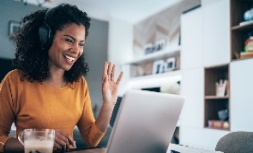 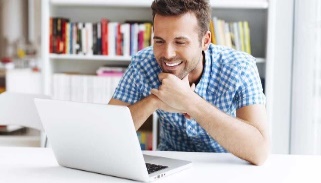 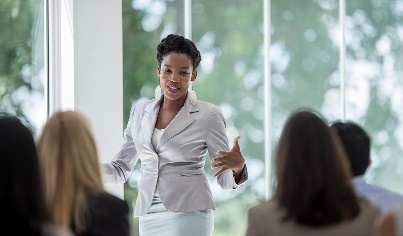 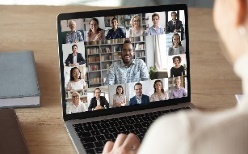 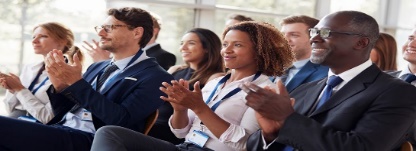 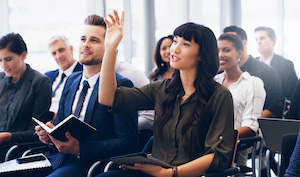 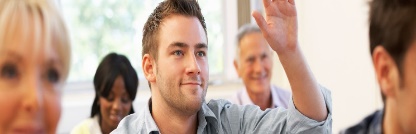 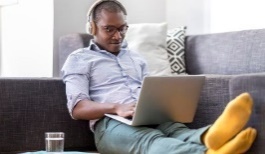 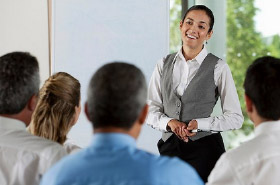 Onsite / Virtual / OnDemand Coursesfor more on course offerings – Visit:  https://ce4mhp.comWe bring together the expertise and skills of multidisciplinary clinicians to design and deliver continuing education courses for mental health professionals that are relevant, practical, skills-oriented, evidence-based and grounded in ethical, legal, and regulatory standards.summary of Continuing Education PolicyPre-Registration: $15 Off General Registration 15 days or more prior to course date. General Registration: On-Site and 14 days prior to course date.Agency Registration: SAVE $10 off each 3 CEH Registration (minimum 10 registrations plus travel).Cancellations: 12 days prior to course date may receive a refund minus a $25 administration fee or be transferred to another course - NO REFUNDS will be made thereafter. A course may be canceled by the ACP Administrator within 72 hours due to low enrollment with FULL REFUND plus $10 Coupon which may be applied to any course prior to the expiration date.ADA/504 Accommodations: Written request for accommodations must be received 14 days in advance of the course/program date detailing specific requests.  Certificate: Certificates will only be awarded after completion of all training requirements. Credit will not be given to persons who leave the session(s) early or arrive late. CEH Format: OnSite (In-person) | Virtual (Online Live) | OnDemand (Self-Study / Anytime). General Statement: Courses/programs that do not qualify for continuing education credit are clearly identified.  State regulatory boards have the final authority to determine whether an individual course may be accepted for continuing education credit. FOR MORE INFORMATION VISIT - WEBSITE  http://ce4mhp.com |   EMAIL: info@ce4mhp.com  | CALL: 225-924-2800 / 844-924-1035CE4MHP | 1733 Wooddale Blvd | Baton Rouge, Louisiana 70806Clinical Supervision (30 CEH / 45 CEH)Clinical Supervision (30 CEH / 45 CEH)Location: Virtual / LiveTIME: 8:00AM – 5:30PMTIME: 8:00AM – 5:30PMThis course underscores legal, regulatory, and professional standards for becoming a clinical supervisor - comprising Pre & Post Assignments, Conferences, Lectures, Role Play and various activities that meet requirements for multiple states.This course underscores legal, regulatory, and professional standards for becoming a clinical supervisor - comprising Pre & Post Assignments, Conferences, Lectures, Role Play and various activities that meet requirements for multiple states.Conference 6:00P –9:00PLouisiana (30 CEH)Mississippi & Texas (45 CEH)This course underscores legal, regulatory, and professional standards for becoming a clinical supervisor - comprising Pre & Post Assignments, Conferences, Lectures, Role Play and various activities that meet requirements for multiple states.This course underscores legal, regulatory, and professional standards for becoming a clinical supervisor - comprising Pre & Post Assignments, Conferences, Lectures, Role Play and various activities that meet requirements for multiple states.January 23, 2023January 27 & 28, 2023January 27, 28, TBA 2023This course underscores legal, regulatory, and professional standards for becoming a clinical supervisor - comprising Pre & Post Assignments, Conferences, Lectures, Role Play and various activities that meet requirements for multiple states.This course underscores legal, regulatory, and professional standards for becoming a clinical supervisor - comprising Pre & Post Assignments, Conferences, Lectures, Role Play and various activities that meet requirements for multiple states.March 6, 2023March 10 & 11, 2023March 10, 11, TBA, 2023This course underscores legal, regulatory, and professional standards for becoming a clinical supervisor - comprising Pre & Post Assignments, Conferences, Lectures, Role Play and various activities that meet requirements for multiple states.This course underscores legal, regulatory, and professional standards for becoming a clinical supervisor - comprising Pre & Post Assignments, Conferences, Lectures, Role Play and various activities that meet requirements for multiple states.May 1, 2023May 5 & 6, 2023May 5, 6, TBA 2023Models/TheoriesRole/ Responsibilities Ethical/Legal Issues Practice Guidelines EvaluationsMethods/TechniquesDiversity/Cultural Issues Diagnosis/Treatment ModalityBarriersand more.June TBAJune TBAJune TBAModels/TheoriesRole/ Responsibilities Ethical/Legal Issues Practice Guidelines EvaluationsMethods/TechniquesDiversity/Cultural Issues Diagnosis/Treatment ModalityBarriersand more.July 10, 2023July 14 & 15, 2023July 14, 15, TBA, 2023Models/TheoriesRole/ Responsibilities Ethical/Legal Issues Practice Guidelines EvaluationsMethods/TechniquesDiversity/Cultural Issues Diagnosis/Treatment ModalityBarriersand more.September 11, 2023September 15 & 16, 2023September 15, 16, TBA, 2023Models/TheoriesRole/ Responsibilities Ethical/Legal Issues Practice Guidelines EvaluationsMethods/TechniquesDiversity/Cultural Issues Diagnosis/Treatment ModalityBarriersand more.November 06, 2023November 10 & 11, 2023November 10, 11, TBA, 2023Models/TheoriesRole/ Responsibilities Ethical/Legal Issues Practice Guidelines EvaluationsMethods/TechniquesDiversity/Cultural Issues Diagnosis/Treatment ModalityBarriersand more.Registration Fee:Pre $350 / General $375Pre $450 / General $475Clinical Supervision Renewal (3 CEH)Location:TIME: 9:30AM – 12:30PMThis course reviews models of clinical supervision which provide a conceptual framework that enables supervisors to make sense of, articulate, organize, and focus on the most salient aspects of practice.Virtual & Onsite (Baton Rouge)January 28, 2023This course reviews models of clinical supervision which provide a conceptual framework that enables supervisors to make sense of, articulate, organize, and focus on the most salient aspects of practice.Virtual & Onsite (TBA)March 11, 2023This course reviews models of clinical supervision which provide a conceptual framework that enables supervisors to make sense of, articulate, organize, and focus on the most salient aspects of practice.Virtual & Onsite (Baton Rouge)May 6, 2023This course reviews models of clinical supervision which provide a conceptual framework that enables supervisors to make sense of, articulate, organize, and focus on the most salient aspects of practice.Virtual & Onsite (TBA)TBA - June, 2023This course reviews models of clinical supervision which provide a conceptual framework that enables supervisors to make sense of, articulate, organize, and focus on the most salient aspects of practice.Virtual & Onsite (Baton Rouge)July 15, 2023This course reviews models of clinical supervision which provide a conceptual framework that enables supervisors to make sense of, articulate, organize, and focus on the most salient aspects of practice.Virtual & Onsite (TBA)September 16, 2023This course reviews models of clinical supervision which provide a conceptual framework that enables supervisors to make sense of, articulate, organize, and focus on the most salient aspects of practice.Virtual & Onsite (Baton Rouge)November 11, 2023This course reviews models of clinical supervision which provide a conceptual framework that enables supervisors to make sense of, articulate, organize, and focus on the most salient aspects of practice.Registration Fee:Pre $70 / General $85Ethic Code / Decision / Dilemma (3 CEH)Location:TIME: 9:30AM – 12:30PMThis course presents an overview of various ethical codes governing the practice of mental health counseling.  It also presents a model for decision-making and considers various ethical dilemmas and applicable ethical violations.Virtual & Onsite (Baton Rouge)January 28, 2023This course presents an overview of various ethical codes governing the practice of mental health counseling.  It also presents a model for decision-making and considers various ethical dilemmas and applicable ethical violations.Virtual & Onsite (TBA)March 11, 2023This course presents an overview of various ethical codes governing the practice of mental health counseling.  It also presents a model for decision-making and considers various ethical dilemmas and applicable ethical violations.Virtual & Onsite (Baton Rouge)May 6, 2023This course presents an overview of various ethical codes governing the practice of mental health counseling.  It also presents a model for decision-making and considers various ethical dilemmas and applicable ethical violations.Virtual & Onsite (TBA)TBA - June, 2023This course presents an overview of various ethical codes governing the practice of mental health counseling.  It also presents a model for decision-making and considers various ethical dilemmas and applicable ethical violations.Virtual & Onsite (Baton Rouge)July 15, 2023This course presents an overview of various ethical codes governing the practice of mental health counseling.  It also presents a model for decision-making and considers various ethical dilemmas and applicable ethical violations.Virtual & Onsite (TBA)September 16, 2023This course presents an overview of various ethical codes governing the practice of mental health counseling.  It also presents a model for decision-making and considers various ethical dilemmas and applicable ethical violations.Virtual & Onsite (Baton Rouge)November 11, 2023This course presents an overview of various ethical codes governing the practice of mental health counseling.  It also presents a model for decision-making and considers various ethical dilemmas and applicable ethical violations.Registration Fee:Pre $70 / General $85Telehealth: Comprehensive Synopsis (select 3, 6, 9 CEH)Telehealth: Comprehensive Synopsis (select 3, 6, 9 CEH)Telehealth: Comprehensive Synopsis (select 3, 6, 9 CEH)Telehealth: Comprehensive Synopsis (select 3, 6, 9 CEH)Location:Virtual & Onsite (TBA)Location:Virtual & Onsite (TBA)Each course highlights unique aspects of telehealth. Participants may select one or all course(s) specific to their need or interest.Each course highlights unique aspects of telehealth. Participants may select one or all course(s) specific to their need or interest.Each course highlights unique aspects of telehealth. Participants may select one or all course(s) specific to their need or interest.Each course highlights unique aspects of telehealth. Participants may select one or all course(s) specific to their need or interest.Location:Virtual & Onsite (TBA)Location:Virtual & Onsite (TBA)Evolution of Telehealth (3 CEH)Legal & Ethical Issues (3CEH)Telehealth Guideline (3CEH)Telehealth Guideline (3CEH)February 11, 2023February 11, 2023Time: 8:00A – 11:00ATime: 11:30A – 2:30PTime: 2:30P – 5:30PTime: 2:30P – 5:30PApril 15, 2023April 15, 2023History / ProgressionLaws / RegulationsClinical / Technical / Administrative GuidelinesClinical / Technical / Administrative GuidelinesJune 10, 2023June 10, 2023Methods / Terms / ConceptsFederal & State JurisdictionPsychotherapies ModelsPsychotherapies ModelsAugust 12, 2023August 12, 2023Needs / Benefits / Challenges HIPPA & HiTECH Presentation TipsPresentation TipsOctober 14, 2023October 14, 2023Federal ContributionEthical StandardsRelevant ConcernsRelevant ConcernsDecember 9, 2023December 9, 2023Registration Fee: Pre $70 / General $85 Per CourseRegistration Fee: Pre $70 / General $85 Per CourseRegistration Fee: Pre $195 / General $210    all 3 CourseRegistration Fee: Pre $195 / General $210    all 3 CourseRegistration Fee: Pre $195 / General $210    all 3 CourseRegistration Fee: Pre $195 / General $210    all 3 Course8TOURING THE DSM V TRReviews diagnostic criteria, developmental course, differential diagnosis, comorbidity; & therapeutic interventions.8TOURING THE DSM V TRReviews diagnostic criteria, developmental course, differential diagnosis, comorbidity; & therapeutic interventions.8TOURING THE DSM V TRReviews diagnostic criteria, developmental course, differential diagnosis, comorbidity; & therapeutic interventions.Location: Virtual & Onsite (TBA)Location: Virtual & Onsite (TBA)Location: Virtual & Onsite (TBA)8TOURING THE DSM V TRReviews diagnostic criteria, developmental course, differential diagnosis, comorbidity; & therapeutic interventions.8TOURING THE DSM V TRReviews diagnostic criteria, developmental course, differential diagnosis, comorbidity; & therapeutic interventions.8TOURING THE DSM V TRReviews diagnostic criteria, developmental course, differential diagnosis, comorbidity; & therapeutic interventions.Registration Fee: Pre $70 / General $85    Registration Fee: Pre $70 / General $85    Registration Fee: Pre $70 / General $85    Anxiety Disorders (3 CEH)Anxiety Disorders (3 CEH)Anxiety Disorders (3 CEH)February 10, 2023February 10, 20239:00A – 12:00PTrauma & Stressor-Related Disorders (3 CEH)Trauma & Stressor-Related Disorders (3 CEH)Trauma & Stressor-Related Disorders (3 CEH)February 10, 2023February 10, 20231:00P –   4:00PDepressive Disorders (3 CEH)Depressive Disorders (3 CEH)Depressive Disorders (3 CEH)April 14, 2023April 14, 20239:00A – 12:00PSomatic Symptom & Related Disorders (3 CEH)Somatic Symptom & Related Disorders (3 CEH)Somatic Symptom & Related Disorders (3 CEH)April 14, 2023April 14, 20231:00P –   4:00PDisruptive, Impulse-Control, & Conduct Disorders (3 CEH)Disruptive, Impulse-Control, & Conduct Disorders (3 CEH)Disruptive, Impulse-Control, & Conduct Disorders (3 CEH)June 9, 2023June 9, 20239:00A – 12:00PNeurodevelopmental Disorders (3 CEH)Neurodevelopmental Disorders (3 CEH)Neurodevelopmental Disorders (3 CEH)June 9, 2023June 9, 20231:00P –   4:00PBipolar and Related Disorders (3 CEH)Bipolar and Related Disorders (3 CEH)Bipolar and Related Disorders (3 CEH)August 11, 2023August 11, 20239:00A – 12:00PSchizophrenia & Other Psychotic Disorders (3 CEH)Schizophrenia & Other Psychotic Disorders (3 CEH)Schizophrenia & Other Psychotic Disorders (3 CEH)August 11, 2023August 11, 20231:00P –   4:00P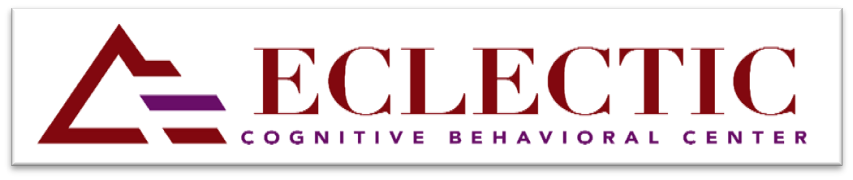 Renewing the Mind  Transforming Lives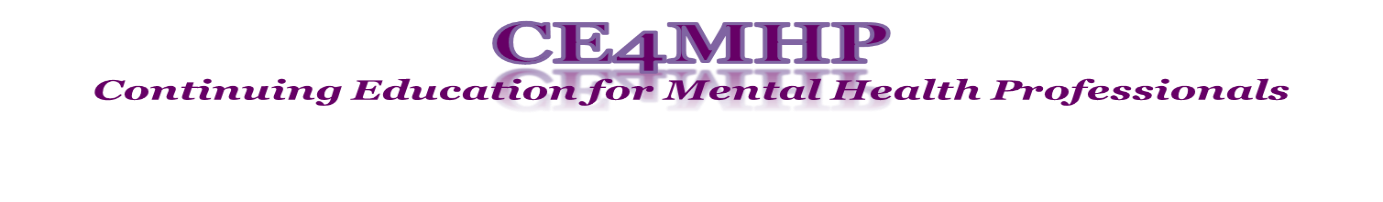 Diagnosis  & Treatment Ethics & Legal Issues Clinical Supervision 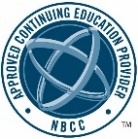 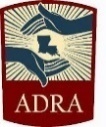 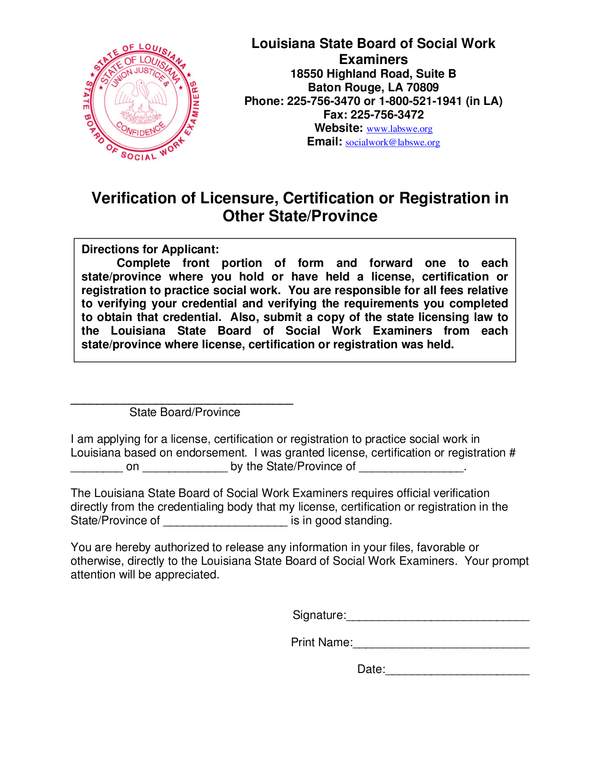 Approved by National Board of Certified Counselors (NBCC) AECP # 6652, Louisiana Addictive Disorders Regulatory Authority Approved Education Provider ADRA-AEP# E047, and Louisiana State Board of Social Work Examiners (LABSWE) /O’Brien House. CE4MHP is a subsidiary of Eclectic Cognitive Behavioral Center, which is solely responsible for all aspects of the programs.  Save$15 on Pre-Registration & ENROLLING IN 2 or MORE COURSES!!